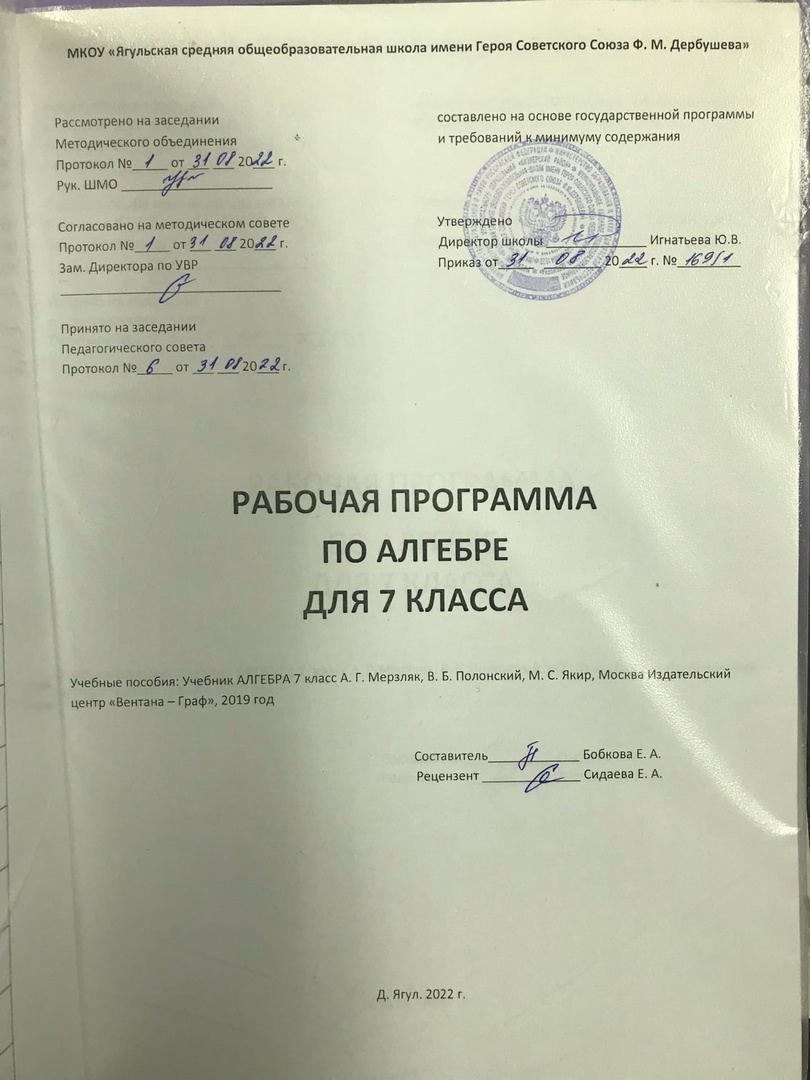 Раздел IПояснительная запискаПояснительная записка.Данная программа ориентирована на учебно-методический комплект «Алгебра. 7 класс» авторов А.Г. Мерзляка, В.Б. Полонского, М.С. Якира. Программа рассчитана на 3 часов в неделю, всего 102 часов (34 недели) и соответствует федеральному государственному образовательному стандарту основного общего образования.Рабочая программа по алгебре  составлена на основе:Федерального государственного образовательного стандарта основного общего образования (утверждён приказом Минобразования и науки РФ от 17.12.  №1897)Основной образовательной программы основного общего образования для 5-9 классов (ФГОС ООО) МКОУ «Ягульская СОШ имени Героя Советского Союза Ф.М.Дербушева»Учебного плана  МКОУ «Ягульская СОШ имени Героя Советского Союза Ф.М. Дербушева»Федерального перечня учебников (приказ Министерства образования и науки РФ от 31.03.2014 № 253);Годового календарного графика  МКОУ «Ягульская СОШ имени Героя Советского Союза Ф.М.Дербушева»Положения о рабочей программе  (ФГОС ООО) Примерной программы основного общего образования по алгебре (Примерные программы -по учебным предметам. Алгебра 7-9 классы ).Программа по математике составлена на основе программы Математика: 5 – 11 классы / А.Г. Мерзляк, В.Б. Полонский, М.С. Якир, Е.В.Буцко – М.: Вентана-граф, 2012. – 112 с.Общая характеристика программыПрограмма по алгебре составлена на основе Фундаментального ядра содержания общего образования, требований к результатам освоения образовательной программы основного общего образования, представленных в федеральном государственном образовательном стандарте основного общего образования, с учётом преемственности с примерными программами для начального общего образования по математике. В ней также учитываются доминирующие идеи и положения программы развития и формирования универсальных учебных действий для основного общего образования, которые обеспечивают формирование российской гражданской идентичности, коммуникативных качеств личности и способствуют формированию ключевой компетенции — умения учиться.Курс алгебры 7-9 классов является базовым для математического образования и развития школьников. Алгебраические знания и умения необходимы для изучения геометрии в 7-9 классах, алгебры и математического анализа в 10-11 классах, а также изучения смежных дисциплин.Практическая значимость школьного курса алгебры 7 - 9 классов состоит в том, что предметом его изучения являются количественные отношения и процессы реального мира, описанные математическими моделями. В современном обществе математическая подготовка необходима каждому человеку, так как математика присутствует во всех сферах человеческой деятельности.Одной из основных целей изучения алгебры является развитие мышления, прежде всего формирование абстрактного мышления. В процессе изучения алгебры формируется логическое и алгоритмическое мышление, а также такие качества мышления, как сила и гибкость, конструктивность и критичность. Для адаптации в современном информационном обществе важным фактором является формирование математического стиля мышления, включающего в себя индукцию и дедукцию, обобщение и конкретизацию, анализ и синтез, классификацию и систематизацию, абстрагирование и аналогию.Обучение алгебре даёт возможность школьникам научиться планировать свою деятельность, критически оценивать её, принимать самостоятельные решения, отстаивать свои взгляды и убеждения.В процессе изучения алгебры школьники учатся излагать свои мысли ясно и исчерпывающе, приобретают навыки чёткого и грамотного выполнения математических записей, при этом использование математического языка позволяет развивать у учащихся грамотную устную и письменную речь.Знакомство с историей развития алгебры как науки формирует у учащихся представления об алгебре как части общечеловеческой культуры.Значительное внимание в изложении теоретического материала курса уделяется его мотивации, раскрытию сути основных понятий, идей, методов. Обучение построено на базе теории развивающего обучения, что достигается особенностями изложения теоретического материала и упражнениями на сравнение, анализ, выделение главного, установление связей, классификацию, обобщение и систематизацию. Особо акцентируются содержательное раскрытие математических понятий, толкование сущности математических методов и области их применения, демонстрация возможностей применения теоретических знаний для решения разнообразных задач прикладного характера, например решения текстовых задач, денежных и процентных расчётов, умение пользоваться количественной информацией, представленной в различных формах, умение читать графики. Осознание общего, существенного является основной базой для решения упражнений. Важно приводить детальные пояснения к решению типовых упражнений. Этим раскрывается суть метода, подхода, предлагается алгоритм или эвристическая схема решения упражнений определённого типа.Раздел II                          Основное  содержание курса.  Алгебраические выраженияВыражение с переменными. Значение выражения с переменными. Допустимые значения переменных. Тождества. Тождественные преобразования алгебраических выражений. Доказательство тождеств.Степень с натуральным показателем и её свойства. Одночлены. Одночлен стандартного вида. Степень одночлена Многочлены. Многочлен стандартного вида. Степень многочлена. Сложение, вычитание и умножение многочленов Формулы сокращённого умножения: квадрат суммы и квадрат разности двух выражений, произведение разности суммы двух выражений. Разложение многочлена на множители. Вынесение общего множителя за скобки. Метод группировки. Разность квадратов двух выражений. Сумм и разность кубов двух выражений. УравненияУравнение с одной переменной. Корень уравнения. Равносильные уравнения. Свойства уравнений с одной переменной. Уравнение как математическая модель реальной ситуации.Линейное уравнение. Рациональные уравнения. Решение рациональных уравнений, сводящихся к линейным. Решение текстовых задач с помощью рациональных уравнений.Уравнение с двумя переменными. График уравнения с двумя переменными. Линейное уравнение с двумя переменными и его график.Системы уравнений с двумя переменными. Графический метод решения системы уравнений с двумя переменными. Решение систем уравнений методом подстановки и сложения. Система двух уравнений с двумя переменными как модель реальной ситуации.ФункцииЧисловые функцииФункциональные зависимости между величинами. Понятие функции. Функция как математическая модель реального процесса. Область определения и область значения функции. Способы задания функции. График функции. Линейная функция, ее свойства и графики.Раздел IIIЛичностные, предметные, метапредметные результаты учебного предмета Изучение алгебры по данной программе способствует формированию у учащихся личностных, метапредметных и предметных результатов обучения, соответствующих требованиям федерального государственного образовательного стандарта основного общего образования.Личностные результаты:воспитание российской гражданской идентичности: патриотизма, уважения к Отечеству, осознания вклада отечественных учёных в развитие мировой науки;ответственное отношение к учению, готовность и способность обучающихся к саморазвитию и самообразованию на основе мотивации к обучению и познанию;осознанный выбор и построение дальнейшей индивидуальной траектории образования на базе ориентировки в мире профессий и профессиональных предпочтений с учётом устойчивых познавательных интересов, а также на основе формирования уважительного отношения к труду, развитие опыта участия в социально значимом труде;умение контролировать процесс и результат учебной и математической деятельности;критичность мышления, инициатива, находчивость, активность при решении математических задач.Метапредметные результаты:умение самостоятельно определять цели своего обучения, ставить и формулировать для себя новые задачи в учёбе, развивать мотивы и интересы своей познавательной деятельности;умение соотносить свои действия с планируемыми результатами, осуществлять контроль своей деятельности в процессе достижения результата, определять способы действий в рамках предложенных условий и требований, корректировать свои действия в соответствии с изменяющейся ситуацией;умение определять понятия, создавать обобщения, устанавливать аналогии, классифицировать, самостоятельно выбирать основания и критерии для классификации;умение устанавливать причинно-следственные связи, строить логическое рассуждение, умозаключение (индуктивное, дедуктивное и по аналогии) и делать выводы; развитие компетентности в области использования ин- формационно-коммуникационных технологий;первоначальные представления об идеях и о методах математики как об универсальном языке науки и техники, о средстве моделирования явлений и процессов;умение видеть математическую задачу в контексте проблемной ситуации в других дисциплинах, в окружающей жизни;умение находить в различных источниках информацию, необходимую для решения математических задач, и представлять её в понятной форме, принимать решение в условиях неполной или избыточной, точной или вероятностной информации; умение понимать и использовать математические средства наглядности (графики, таблицы, схемы и др.) для иллюстрации, интерпретации, аргументации;умение выдвигать гипотезы при решении задачи, понимать необходимость их проверки;понимание сущности алгоритмических предписаний и умение действовать в соответствии с предложенным алгоритмом.Предметные результаты:осознание значения математики для повседневной жизни человека;представление о математической науке как сфере математической деятельности, об этапах её развития, о её значимости для развития цивилизации;развитие умений работать с учебным математическим текстом (анализировать, извлекать необходимую информацию), точно и грамотно выражать свои мысли с применением математической терминологии и символики, проводить классификации, логические обоснования;владение базовым понятийным аппаратом по основным разделам содержания;систематические знания о функциях и их свойствах;практически значимые математические умения и навыки, их применение к решению математических и нематематических задач предполагающее умения:выполнять вычисления с действительными числами;решать уравнения, неравенства, системы уравнений и неравенств;решать текстовые задачи арифметическим способом, с помощью составления и решения уравнений, систем уравнений и неравенств;использовать алгебраический язык для описания предметов окружающего мира и создания соответствующих математических моделей;проверить практические расчёты: вычисления с процентами, вычисления с числовыми последовательностями, вычисления статистических характеристик, выполнение приближённых вычислений;выполнять тождественные преобразования рациональных выражений;выполнять операции над множествами;исследовать функции и строить их графики;читать и использовать информацию, представленную в виде таблицы, диаграммы (столбчатой или круговой);решать простейшие комбинаторные задачи.Раздел IVОжидаемые результатыУчащийся научится:оперировать понятиями «тождество», «тождественное преобразование», решать задачи, содержащие буквенные данные, работать с формулами;выполнять преобразование выражений, содержащих степени с натуральными показателями;выполнять тождественные преобразования рациональных выражений на основе правил действий над многочленами;выполнять разложение многочленов на множители.Учащийся получит возможность:выполнять многошаговые преобразования рациональных выражений, применяя широкий набор способов и приёмов;применять тождественные преобразования для решения задач из различных разделов курса.УравненияУчащийся научится:решать линейные уравнения с одной переменной, системы двух уравнений с двумя переменными;понимать уравнение как важнейшую математическую модель для описания и изучения разнообразных реальных ситуаций, решать текстовые задачи алгебраическим методом;применять графические представления для исследования уравнений, исследования и решения систем уравнений с двумя переменными.Учащийся получит возможность:овладеть специальными приёмами решения уравнений и систем уравнений; уверенно применять аппарат уравнений для решения разнообразных задач из математики, смежных предметов, практики;применять графические представления для исследования уравнений, систем уравнений, содержащих буквенные коэффициенты.ФункцииУчащийся научится:• понимать и использовать функциональные понятия, язык (термины, символические обозначения);строить графики линейной функций, исследовать свойства числовых функций на основе изучения поведения их графиков;понимать функцию как важнейшую математическую модель для описания процессов и явлений окружающего мира, применять функциональный язык для описания и исследования зависимостей между физическими величинами;Учащийся получит возможность:проводить исследования, связанные с изучением свойств функций, в том числе с использованием компьютера; н основе графиков изученных функций строить боле сложные графики (кусочно-заданные, с «выколотыми» точками и т. п.);использовать функциональные представления и свойства функций для решения математических задач из раз личных разделов курсаРаздел V. Тематическое планированиеРаздел VIПланирование практической частиВ рабочей программе предусмотрено 8 контрольных работ:Контрольная работа № 1 «Линейные уравнения с одной переменной».Контрольная работа № 2 «Сложение и вычитание многочленов».Контрольная работа № 3 «Умножение одночленов и многочленов».Контрольная работа № 4 «Формулы сокращенного умножения».Контрольная работа № 5 «Применение формул сокращенного умножения».Контрольная работа № 6 «Функции.»Контрольная работа № 7 «Системы линейных уравнений с двумя неизвестными».Итоговая контрольная работа №8.. Раздел VIIКритерии оценивания образовательных результатов1. Устный ответ оценивается отметкой «5», если учащийся: – полно раскрыл содержание материала в объеме, предусмотренном программой и учебником; – изложил материал грамотным языком в определенной логической последовательности, точно используя специальную терминологию и символику; – правильно выполнил рисунки, чертежи, графики, сопутствующие ответу; – показал умение иллюстрировать теоретические положения конкретными примерами, применять их в новой ситуации при выполнении практического задания;– продемонстрировал усвоение ранее изученных сопутствующих вопросов, сформированность и устойчивость используемых при ответе умений и навыков; – отвечал самостоятельно без наводящих вопросов учителя; – возможны одна-две неточности при освещении второстепенных вопросов или в рисунках, чертежах и т.д., которые ученик легко исправил по замечанию учителя. 2. Ответ оценивается отметкой «4», если он удовлетворяет в основном требованиям на отметку «5», но при этом имеет один из недостатков: – в изложении допущены небольшие пробелы, не исказившие содержание ответа;– допущены один-два недочета при освещении основного содержания ответа, исправленные после замечания учителя; – допущены ошибка или более двух недочетов при освещении второстепенных вопросов или в рисунках, чертежах и т.д., легко исправленных по замечанию учителя. 3. Отметка «3» ставится в следующих случаях: – неполно или непоследовательно раскрыто содержание материала, но показано общее понимание вопроса и продемонстрированы умения, достаточные для дальнейшего усвоения программного материала; – имелись затруднения или допущены ошибки в определении понятий, использовании специальной терминологии, чертежах, выкладках, исправленные после нескольких наводящих вопросов учителя; – учащийся не справился с применением теории в новой ситуации при выполнении практического задания, но выполнил задания обязательного уровня сложности по данной теме; – при знании теоретического материала выявлена недостаточная сформированность основных умений и навыков.Оценка контрольных и самостоятельных письменных работ.Оценка "5" ставится, если ученик: выполнил работу без ошибок и недочетов в требуемом на «отлично» объеме; допустил не более одного недочета в требуемом на «отлично» объеме; Оценка "4" ставится, если ученик выполнил работу полностью, но допустил в ней: не более одной негрубой ошибки и одного недочета в требуемом на «отлично» объеме; или не более трех недочетов в требуемом на «отлично» объеме. Оценка "3" ставится, если ученик правильно выполнил не менее половины работы или допустил: не более двух грубых ошибок в требуемом на «отлично» объеме; или не более одной грубой и одной негрубой ошибки и одного недочета; или не более двух-трех негрубых ошибок; или одной негрубой ошибки и трех недочетов; или при отсутствии ошибок, но при наличии четырех-пяти недочетов. Критерии выставления оценок за проверочные тесты.1. Критерии выставления оценок за тестВремя выполнения работы: на усмотрение учителя.Оценка «5» - 100 – 90% правильных ответов, «4» - 70-90%, «3» - 50-70%, «2» - менее 50% правильных ответов.Раздел IXЛитература.Оснащение процесса обучения алгебре обеспечивается библиотечным фондом печатными пособиями, а также информационно-коммуникативными средствами, экранно-звуковыми приборами, техническими средствами обучения, учебно-практическим и учебно-лабораторным оборудованием.Библиотечный фондНормативные документы:Федеральный государственный образовательный стандарт основного общего образования.Примерные программы основного общего образования. Математика. (Стандарты второго поколения.) — М.: Просвещение, 2010.Формирование универсальных учебных действий в основной школе: система заданий / А.Г. Асмолов, О.А. Карабанова. — М.: Просвещение, 2010.Учебно-методический комплект:Алгебра: 7 класс: учебник для учащихся общеобразовательных учреждений / А.Г. Мерзляк, В.Б. Полонский, М.С. Якир. — М.: Вентана-Граф, 2016.Алгебра: 7 класс: дидактические материалы: пособие для учащихся общеобразовательных учреждений / А.Г. Мерзляк, В.Б. Полонский, Е.М. Рабинович, М.С. Якир. — М.: Вентана-Граф, 2016.Алгебра: 7 класс: методическое пособие / Е.В. Буцко, А.Г. Мерзляк, В.Б. Полонский, М.С. Якир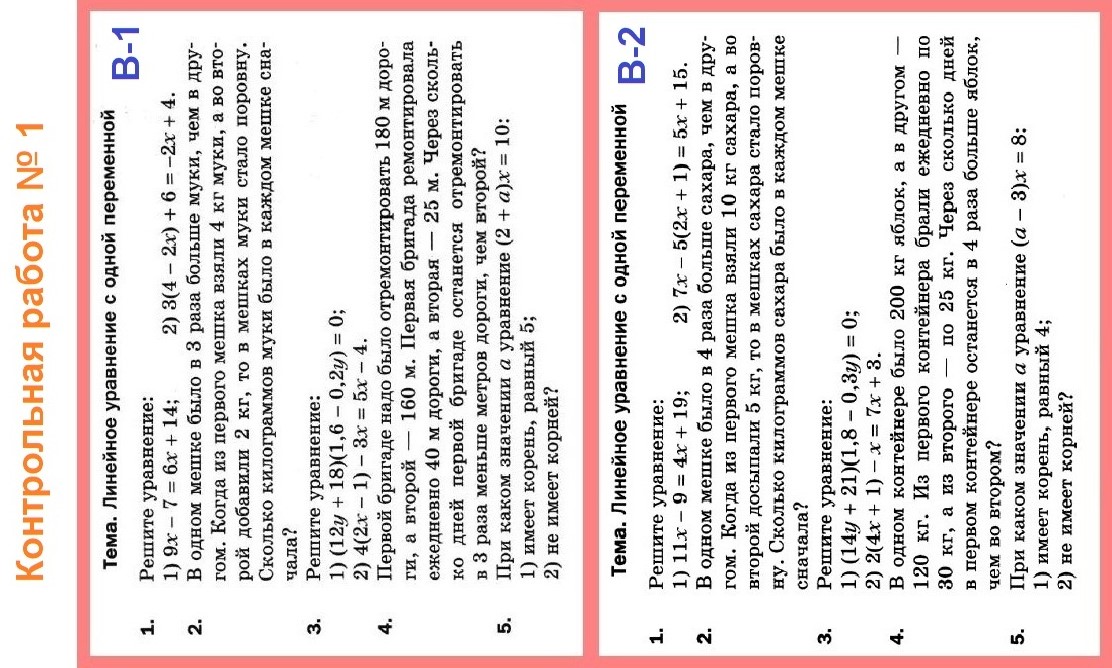 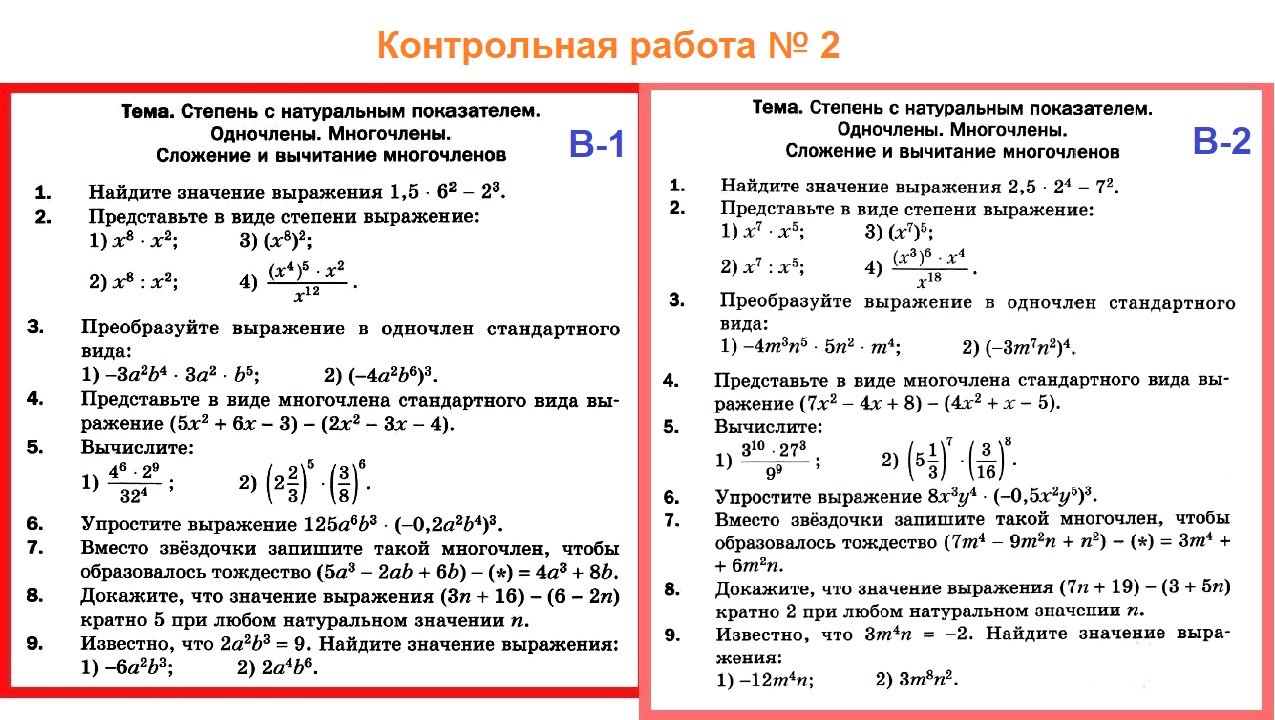 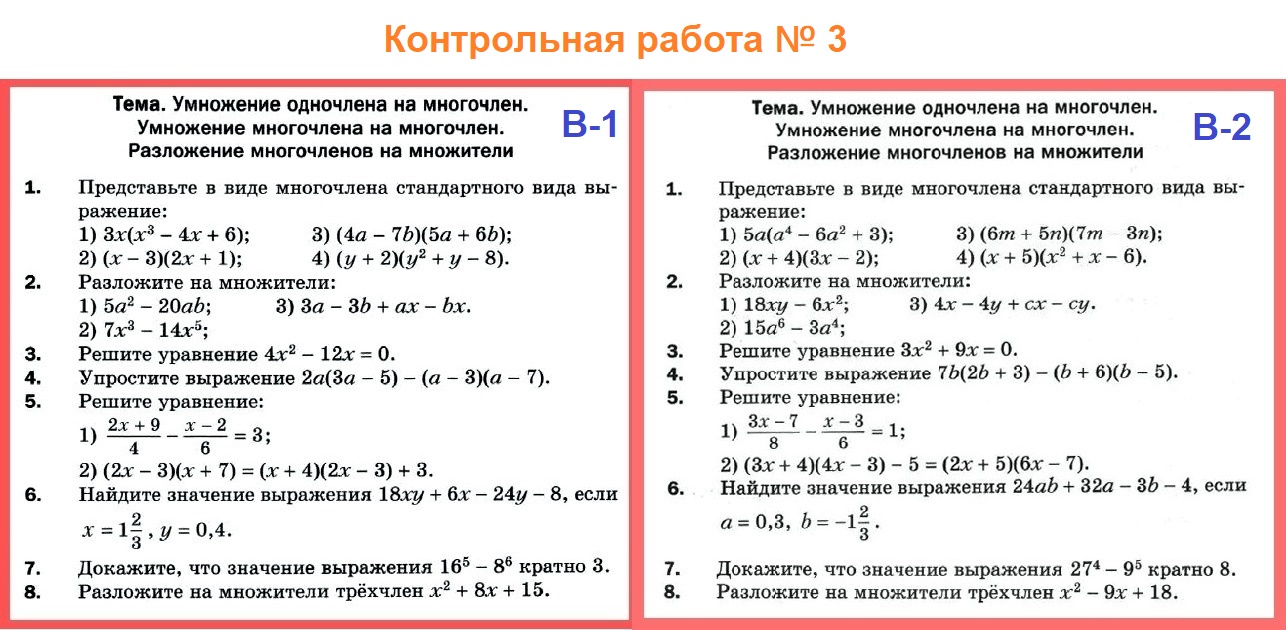 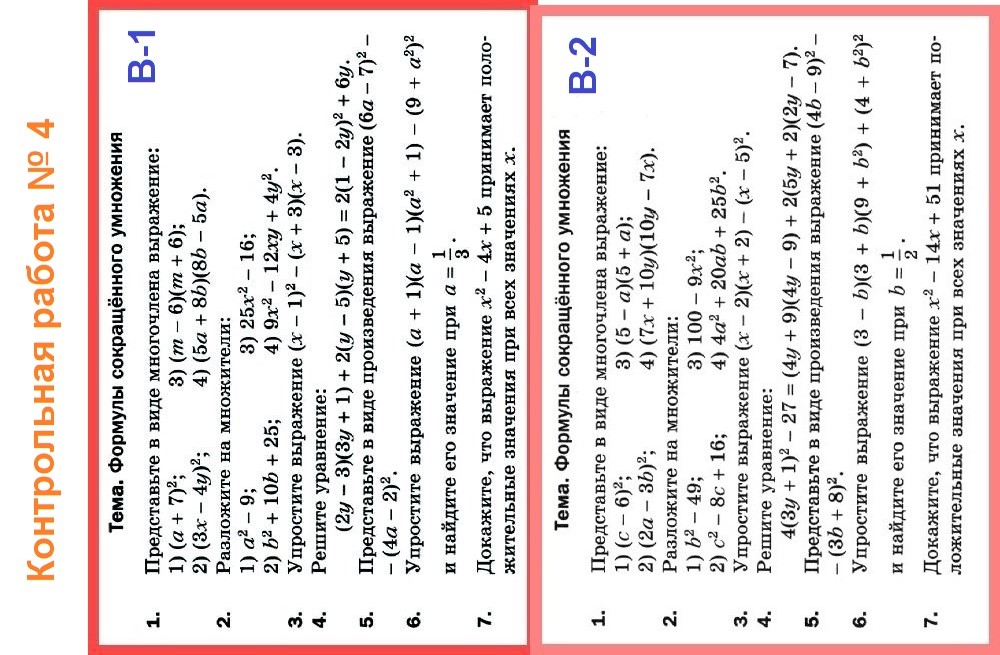 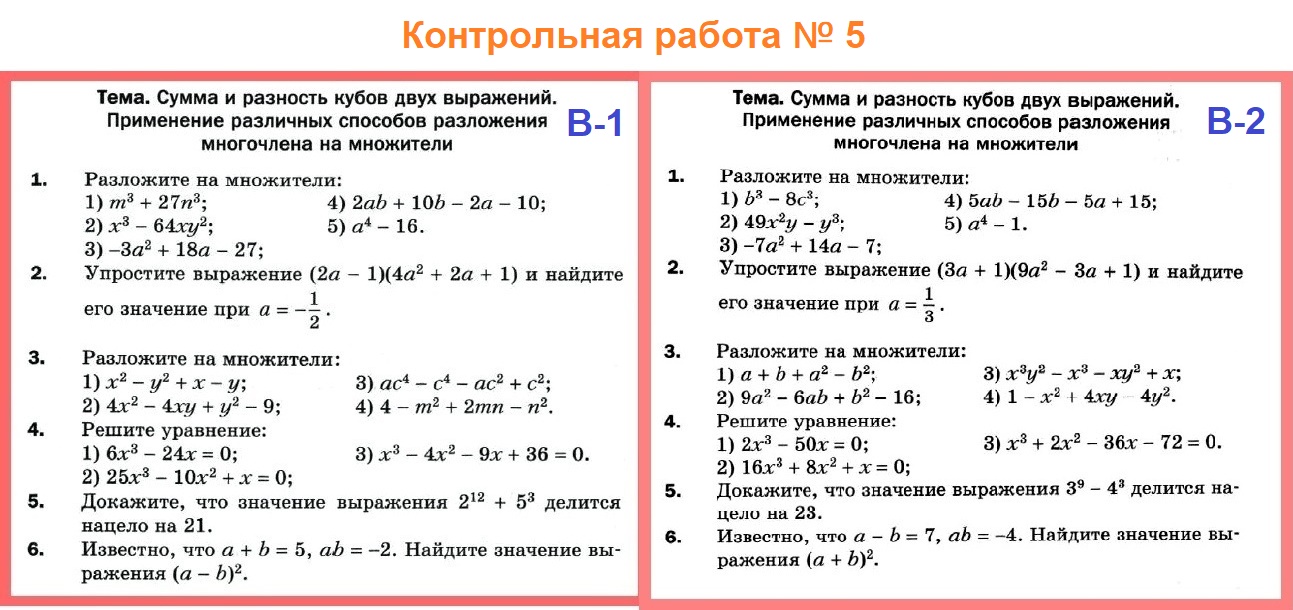 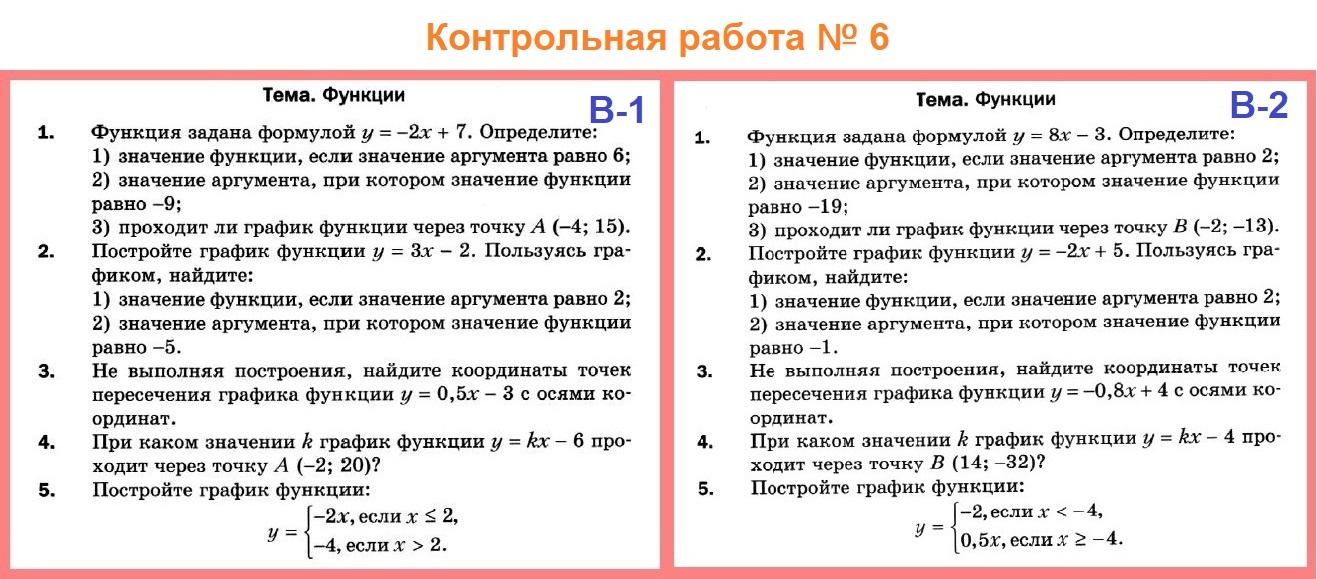 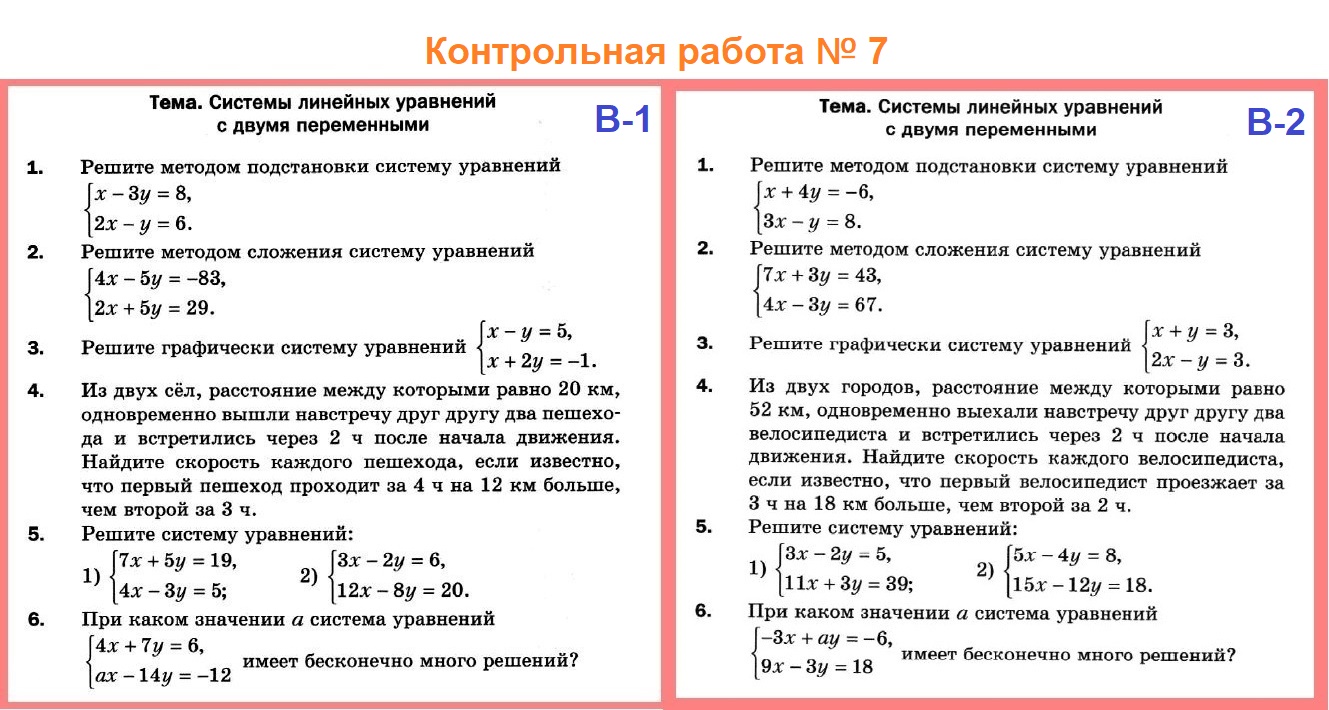 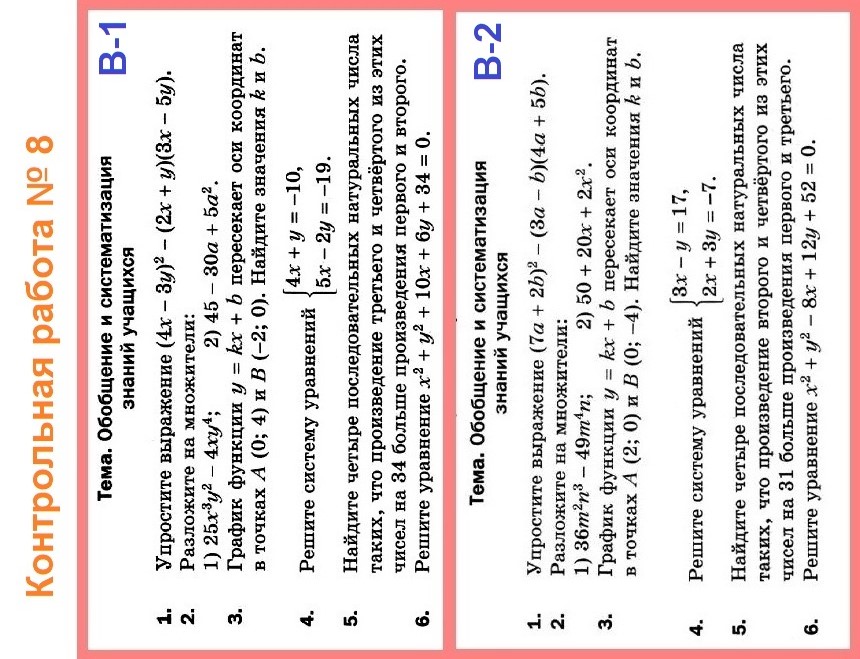 № урокаКол. часовТемаурокаПланируемые результаты (в соответствии с ФГОС)Планируемые результаты (в соответствии с ФГОС)Планируемые результаты (в соответствии с ФГОС)№ урокаКол. часовТемаурокаПредметныеМетапредметныеЛичностные1Повторение. Сложение и вычитание дробей с разными знаменателями Используют математическую терминологию при записи и выполнении арифметического действия (сложения и вычитания)Регулятивные – работают по составленному плану, используют наряду с основными и дополнительные средства.Познавательные – сопоставляют и отбирают информацию, полученную из разных источников.Коммуникативные – умеют выполнять различные роли в группе, сотрудничают в совместном решении задачиОбъясняют самому себе свои наиболее заметныедостижения; проявляют познавательный интерес к изучению предмета, способам решения учебных задач; дают адекватную самооценку учебной деятельности; понимают причины успеха/неуспеха в учебной деятельности1Повторение. Умножение и деление обыкновенных дробейПошагово контролируют правильность и полноту выполнения алгоритма арифметического действияРегулятивные – в диалоге с учителем совершенствуют критерии оценки и пользуются ими в ходе оценки и самооценки.Познавательные – преобразовывают модели с целью выявления об-щих законов, определяющих предметную об-ласть.Коммуникативные – умеют при необходимости отстаивать свою точку зрения, аргументируя ееОбъясняют самому себе свои отдельные ближайшие цели саморазвития; проявляют познавательный интерес к изучениюпредмета, способам решения учебных задач; дают адекватную самооценку учебной деятельности; понимают причины успеха/неуспеха в учебной деятельности1Повторение. Отношения и пропорции Определяют, что показывает отношение двух чисел, находят, какую часть число а составляет от числа b, неизвестный член пропорцииРегулятивные – работают по составленному плану, используют наряду с основными и дополнительные средства.Познавательные – записывают выводы в виде правил «если … , то …».Коммуникативные – умеют организовывать учебное взаимодействие в группеОбъясняют самому себе свои отдельные ближайшие цели саморазвития; проявляют познавательный интерес к изучениюпредмета, способам решения учебных задач; дают адекватную самооценку учебной деятельности; понимают причины успеха в учебной деятельности1 Повторение. Сложение и вычитание положительных и отрицательных чисел Складывают и вычитают положительные и от-рицательные числа; пошагово контролируют правильность и полноту выполнения заданияРегулятивные – понимают причины своего неуспеха и находят способы выхода из этой ситуации.Познавательные – самостоятельно предполагают, какая информация нужна для решения учебной задачи.Коммуникативные – умеют критично относиться к своему мнениюОбъясняют самому себе свои отдельные ближайшие цели саморазвития; проявляют познавательный интерес к изучениюпредмета, способам решения учебных задач; дают адекватную самооценку учебной деятельности1Повторение. Решение задач с помощью уравнений.Решают уравнения, пошагово контролируют правильность и полноту выполнения заданияРегулятивные – в диалоге с учителем совершенствуют критерии оценки и пользуются ими в ходе оценки и самооценки.Познавательные – записывают выводы в виде правил «если … , то …».Коммуникативные – умеют оформлять мысли в устной и письменной речи с учетом ситуацийОбъясняют самому себе свои наиболее заметныедостижения; проявляют познавательный интерес к изучению предмета, способам решения учебных задач; дают адекватную самооценку учебной деятельности; понимают причины успеха в учебной деятельности1Входная контрольная работаПрименяют теоретический материал, изученный в течение курса математики 6 класса при решении контрольных вопросовКоммуникативные: регулировать собственную деятельность посредством письменной речи.Регулятивные: оценивать достигнутый  результат.Познавательные: выбирать наиболее эффективные способы решения задачиОценивают свою учебную деятельность1Введение в алгебру. Знакомятся с понятиями: буквенное выражение, числовое выражение , пошагово контролируют правильность и полноту выполнения заданияКоммуникативные: уметь принимать точку зрения другого.Регулятивные: осознавать качество и уровень усвоения.Познавательные: применять методы информационного поиска, в том числе с помощью компьютерных средствФормирование навыков анализа, творческой инициативности и активности1Введение в алгебру. Знакомятся с понятиями: буквенное выражение, числовое выражение , пошагово контролируют правильность и полноту выполнения заданияКоммуникативные: уметь взглянуть на ситуацию с иной позиции и договориться с людьми иных позиций.Регулятивные: вносить коррективы и дополнения в составленные планы.Познавательные: проводить анализ способов решения задачи с точки зрения их рациональности и экономичностиПриобретать мотивацию к процессу образования1Введение в алгебру.Знакомятся с понятиями: буквенное выражение, числовое выражение , пошагово контролируют правильность и полноту выполнения заданияКоммуникативные: уметь взглянуть на ситуацию с иной позиции и договориться с людьми иных позиций.Регулятивные: вносить коррективы и дополнения в составленные планы.Познавательные: проводить анализ способов решения задачи с точки зрения их рациональности и экономичностиПриобретать мотивацию к процессу образования1Линейное уравнение с одной переменной Закрепить навыки решения линейных уравнений. Имеют представление о правилах решения уравнений, о переменной и постоянной величинах, о коэффициенте при переменой величине, о взаимном уничтожении слагаемых, о преобразовании выражений. Знают правила решения уравнений, приводя при этом подобные слагаемые, раскрывая скобки и упрощая выражение левой части уравнения.Регулятивные – работают по составленному плану, используют основные и дополнительные средства получения информации, определяют цель учебной деятельности с помощью учителя и самостоятельно, осуществляют поиск средств ее достижения, с учителем совершенствуют критерии оценки и используются ими в ходе оценки и самооценкиПознавательные– самостоятельно предполагают, какая информация нужна для учебной задачи, преобразовывают модели с целью выявления общих законов, определяющих предметную область.Коммуникативные –  умеют слушать других, пытаются принять другую точку зрения, готовы изменить свою точку зрения, умеют взглянуть на ситуацию с иной позиции и договориться с людьми иных позиций.Проявляют положительное отношение к урокам математики, интерес к новому учебному материалу, способам решения новых учебных задач, доброжелательное отношение к сверстникам, адекватно воспринимают оценку учителя и одноклассников, проявляют познавательный интерес к изучению математики, способам решения учебных задач, понимают причины успеха в учебной деятельности, объясняют самому себе свои отдельные ближайшие цели саморазвития; анализируют соответствие результатов требованиям конкретной учебной задачи1Линейное уравнение с одной переменнойЗакрепить навыки решения линейных уравнений. Имеют представление о правилах решения уравнений, о переменной и постоянной величинах, о коэффициенте при переменой величине, о взаимном уничтожении слагаемых, о преобразовании выражений. Знают правила решения уравнений, приводя при этом подобные слагаемые, раскрывая скобки и упрощая выражение левой части уравнения.Регулятивные – работают по составленному плану, используют основные и дополнительные средства получения информации, определяют цель учебной деятельности с помощью учителя и самостоятельно, осуществляют поиск средств ее достижения, с учителем совершенствуют критерии оценки и используются ими в ходе оценки и самооценкиПознавательные– самостоятельно предполагают, какая информация нужна для учебной задачи, преобразовывают модели с целью выявления общих законов, определяющих предметную область.Коммуникативные –  умеют слушать других, пытаются принять другую точку зрения, готовы изменить свою точку зрения, умеют взглянуть на ситуацию с иной позиции и договориться с людьми иных позиций.Проявляют положительное отношение к урокам математики, интерес к новому учебному материалу, способам решения новых учебных задач, доброжелательное отношение к сверстникам, адекватно воспринимают оценку учителя и одноклассников, проявляют познавательный интерес к изучению математики, способам решения учебных задач, понимают причины успеха в учебной деятельности, объясняют самому себе свои отдельные ближайшие цели саморазвития; анализируют соответствие результатов требованиям конкретной учебной задачи1Линейное уравнение с одной переменнойЗакрепить навыки решения линейных уравнений. Имеют представление о правилах решения уравнений, о переменной и постоянной величинах, о коэффициенте при переменой величине, о взаимном уничтожении слагаемых, о преобразовании выражений. Знают правила решения уравнений, приводя при этом подобные слагаемые, раскрывая скобки и упрощая выражение левой части уравнения.Коммуникативные. С достаточной полнотой и точностью выражают свои мысли в соотоветствии с задачами и условиями коммуникацииРегулятивные: Выделяют и осознают то, что уже усвоено и что еще подлежит усвоению, осознают качество и уровень усвоенияПознавательные:Ориентируются и воспринимают тексты художественного, научного, публицистического и официально-делового стилейУмение выдвигать гипотезы при решении учебных задач и понимать необходимость их проверки;1Решение задач с помощью уравненийРешают уравнения и задачи при помощи уравнений; выбирают удобный способ решения задачиРегулятивные – определяют цель учебной деятельности с помощью учителя и самостоятельно, осуществляют поиск средств ее достижения.Познавательные – передают содержание в сжатом или развернутом виде.Коммуникативные – умеют высказывать свою точку зрения, ее обосноватьОбъясняют самому себе свои наиболее заметныедостижения; проявляют познавательный интерес к изучению предмета, способам решения учебных задач; дают адекватную самооценку учебной деятельности; понимают причины успеха в учебной деятельности1Решение задач с помощью уравненийРешают уравнения и задачи при помощи уравнений; действуют по заданному и самостоятельно составленному плану решения задачиРегулятивные – обнаруживают и формулируют учебную проблему совместно с учителем.Познавательные – сопоставляют и отбирают информацию, полученную из разных источников.Коммуникативные – умеют принимать точку зрения другогоОбъясняют самому себе свои отдельные ближайшие цели саморазвития; проявляют познавательный интерес к изучениюматематики, способам решения учебных задач; дают позитивную оценку и самооценку учебной деятельности1Решение задач с помощью уравненийОбнаруживают и устраняют ошибки логического и арифметического характераРегулятивные – определяют цель учебной деятельности с помощью учителя и самостоятельно, осуществляют поиск средств ее достижения.Познавательные – передают содержание в сжатом или развернутом виде.Коммуникативные – умеют высказывать свою точку зрения, ее обосноватьПроявляют познавательный интерес к изучениюматематики, способам решения учебных задач; дают позитивную оценку и самооценку учебной деятельности; адекватно воспринимают оценку учителя и сверстников; понимают причины успеха в учебной деятельности1Решение задач с на производительность помощью уравненийЗакрепляют навыки решения задач с помощью уравнения, сформулируют навыки решения задач на производительность помощью уравненийКоммуникативные: оформлять мысли в устной и письменной речи с учетом речевых ситуаций.Регулятивные: определять цель учебной деятельности, осуществлять поиск ее достижения.Познавательные: восстанавливать предметную ситуацию, описанную в задаче, путем переформулирования, упрощенного пересказа текста, с выделением только существенной для решения задачи информацииОбъясняют самому себе свои наиболее заметныедостижения; проявляют положительное отношение к урокам математики, широкий интерес к новому учебному материалу, способам решения новых учебных задач, доброжелательное отношение к сверстникам; дают адекватную оценку учебной деятельности1Повторение и систематизация учебного материала.Пошагово контролируют правильность и полноту выполнения алгоритма выполнения заданий по повторяемой темеРегулятивные – работают по составленному плануПознавательные – записывают выводы в виде правил «если… то …».Коммуникативные – умеют отстаивать точку зрения, аргументируя еёПринимают и осваивают социальную роль обучающегося, проявляют мотивы своей учебной деятельности, дают адекватную оценку своей учебной деятельности.1Контрольная работа № 1 на тему «линейное уравнение с одной переменной»Применяют теоретический материал, изученный на предыдущих уроках, при решении контрольных заданийКоммуникативные: регулировать собственную деятельность посредством письменной речи.Регулятивные: оценивать достигнутый  результат.Познавательные: выбирать наиболее эффективные способы решения задачиФормирование навыков самоанализа и самоконтроля1Тождественноравные выражения. ТождестваВводят понятие тождества, учатся пользоваться тождественным преобразованием для доказательства тождестваРегулятивные – работают по составленному плану, используют основные и дополнительные средства получения информации, определяют цель учебной деятельности с помощью учителя и самостоятельно, осуществляют поиск средств ее достижения. Познавательные – записывают выводы в виде правил  «если …, то …», сопоставляют и отбирают информацию, полученную из разных источников.Коммуникативные – умеют организовать учебное взаимодействие в группе, умеют выполнять различные роли в группе, сотрудничают в совместном решении задачи.Объясняют отличия в оценках одной и той же ситуации разными людьми, проявляют познавательный интерес к изучению предмета, дают адекватную оценку своей учебной деятельности1Тождественноравные выражения. ТождестваВводят понятие тождества, учатся пользоваться тождественным преобразованием для доказательства тождестваРегулятивные – работают по составленному плану, используют основные и дополнительные средства получения информации, определяют цель учебной деятельности с помощью учителя и самостоятельно, осуществляют поиск средств ее достижения. Познавательные – записывают выводы в виде правил  «если …, то …», сопоставляют и отбирают информацию, полученную из разных источников.Коммуникативные – умеют организовать учебное взаимодействие в группе, умеют выполнять различные роли в группе, сотрудничают в совместном решении задачи.Объясняют отличия в оценках одной и той же ситуации разными людьми, проявляют познавательный интерес к изучению предмета, дают адекватную оценку своей учебной деятельности1Степень с натуральным показателемУмеют возводить числа в степень; заполнять и оформлять таблицы, отвечать на вопросы с помощью таблиц. Умеют находить значения сложных выражений со степенями, представлять число в виде произведения степенейРегулятивные – Выделяют и осознают то, что уже усвоено, осознают качество и уровень усвоенияПознавательные – Строят логические цепи рассуждений Коммуникативные – Используют адекватные языковые средства для отображения своих мыслейОбъясняют отличия в оценках одной и той же ситуации разными людьми, проявляют познавательный интерес к изучению предмета, дают адекватную оценку своей учебной деятельности1Степень с натуральным показателемУмеют пользоваться таблицей степеней при выполнении вычислений со степенями, пользоваться таблицей степеней при выполнении заданий повышенной сложностиРегулятивныеОценивают  достигнутый  результатПознавательные – Выполняют операции со знаками и символами. Выражают структуру задачи разными средствамиКоммуникативные – С достаточной полнотой и точностью выражают свои мысли в соотоветствии с задачами и условиями коммуникацииПринимают и осваивают социальную роль обучающегося, проявляют мотивы учебной деятельности, дают адекватную оценку своей учебной деятельности, понимают причины успеха в учебной деятельностиСтепень с натуральным показателемУмеют пользоваться таблицей степеней при выполнении вычислений со степенями, пользоваться таблицей степеней при выполнении заданий повышенной сложностиРегулятивныеОценивают  достигнутый  результатПознавательные – Выполняют операции со знаками и символами. Выражают структуру задачи разными средствамиКоммуникативные – С достаточной полнотой и точностью выражают свои мысли в соотоветствии с задачами и условиями коммуникацииПринимают и осваивают социальную роль обучающегося, проявляют мотивы учебной деятельности, дают адекватную оценку своей учебной деятельности, понимают причины успеха в учебной деятельности1 Свойства степени с натуральным показателемУмеют применять свойства степеней для упрощения числовых и алгебраических выражений; применять свойства степеней для упрощения сложных алгебраических дробей.РегулятивныеСамостоятельно формулируют познавательную цель и строят действия в соответствии с нейПознавательные – Выражают смысл ситуации различными средствами (рисунки, символы, схемы, знаки)Коммуникативные – Адекватно используют речевые средства для  аргументации своей позицииОбъясняют самому себе свои отдельные ближайшие цели саморазвития1Свойства степени с натуральным показателемУмеют применять правила умножения и деления степеней с одинаковыми показателями для упрощения числовых и алгебраических выражений; находить степень с нулевым показателем. Регулятивные – Составляют план и последовательность действийПознавательные –. Выделяют количественные характеристики объектов, заданные словамиКоммуникативныеС достаточной полнотой и точностью выражают свои мысли в соответствии с задачами  коммуникацииПонимают необходимость учения, осваивают и принимают социальную роль обучающегося, дают адекватную оценку результатам своей учебной деятельности1Свойства степени с натуральным показателемМогут находить степень с натуральным показателем. Умеют находить степень с нулевым показателем.  Могут аргументированно обосновать равенство а° = 1Регулятивные – Сличают способ своих действий с заданным эталоном, обнаруживают отклонения и отличия от эталонаПознавательные –. Умеют выбирать смысловые единицы текста и устанавливать отношения между нимиКоммуникативные Умеют слушать и слышать друг другаОбъясняют отличия в оценках одной и той же ситуации разными людьми1Одночлены.Умеют находить значение одночлена при указанных значениях переменных. Умеют приводить к стандартному виду сложные одночлены; работать по заданному алгоритму.Регулятивные – Вносят коррективы и дополнения в способ своих действийПознавательные – Выделяют обобщенный смысл и формальную структуру задачиКоммуникативные Учатся устанавливать и сравнивать разные точки зрения, прежде чем принимать решениеПринимают и осваивают социальную роль обучающегося, проявляют мотивы своей учебной деятельности, дают адекватную оценку своей учебной деятельности1Одночлены.Умеют находить значение одночлена при указанных значениях переменных. Умеют приводить к стандартному виду сложные одночлены; работать по заданному алгоритму.Регулятивные – Вносят коррективы и дополнения в способ своих действийПознавательные – Выделяют обобщенный смысл и формальную структуру задачиКоммуникативные Учатся устанавливать и сравнивать разные точки зрения, прежде чем принимать решениеПринимают и осваивают социальную роль обучающегося, проявляют мотивы своей учебной деятельности, дают адекватную оценку своей учебной деятельности1Многочлены.Имеют представление о многочлене, о действии приведения подобных членов многочлена, о стандартном виде многочлена, о полиноме.Регулятивные – Выделяют и осознают то, что уже усвоено, осознают качество и уровень усвоенияПознавательные – Выбирают наиболее эффективные способы решения задачи в зависимости от конкретных условийКоммуникативные Умеют представлять конкретное содержание и сообщать его в письменной формеДают позитивную самооценку результатам деятельности, понимают причины успеха в своей учебной деятельности, проявляют познавательный интерес к изучению1Сложение и вычитание многочленовУмеют выполнять сложение и вычитание многочленовРегулятивные – Сличают способ своих действий с заданным эталоном, обнаруживают отклонения и отличия от эталонаПознавательные – Выдвигают и обосновывают гипотезы, предлагают способы их проверки Коммуникативные Обмениваются знаниями между членами группыОбъясняют самому себе свои наиболее заметные достижения, проявляют устойчивый и широкий интерес к способам решения познавательных задач, оценивают свою учебную деятельность1Сложение и вычитание многочленовУмеют применять правила сложения и вычитания одночленов для упрощения выражений и решения уравненийРегулятивные – Вносят коррективы и дополнения в способ своих действийПознавательные – Выражают структуру задачи разными средствамиКоммуникативные Умеют (или развивают способность) брать на себя инициативу в организации совместного действияДают положительную адекватную самооценку на основе заданных критериев успешности учебной деятельности, ориентируются на анализ соответствия результатов требованиям конкретной учебной задачи1Повторение и систематизация учебного материалаПошагово контролируют правильность и полноту выполнения алгоритма выполнения заданий по повторяемой темеРегулятивные – определяют цель учебной деятельности, осуществляют поиск средств её осуществления.Познавательные – записывают выводы в виде правил «если… то…».Коммуникативные – умеют организовывать учебное взаимодействие в группеОбъясняют самому себе свои наиболее заметные достижения, проявляют познавательный интерес к изучению предмета, дают адекватную оценку результатам своей учебной деятельности1Контрольная работа № 2 на тему «Степень с натуральным показателем. Одночлены. Многочлены Сложение и вычитание многочленов.»Используют различные приёмы проверки правильности нахождения значения числового выраженияРегулятивные – понимают причины своего неуспеха и находят способы выхода из этой ситуации. Познавательные – самостоятельно предполагают, какая информация нужна для решения учебной задачи.Коммуникативные – умеют критично относиться к своему мнению.Объясняют самому себе свои наиболее заметные достижения, дают адекватную самооценку учебной деятельности, анализируют соответствие результатов требованиям конкретной учебной задачи.1Умножение одночлена на многочленИмеют представление о распределительном законе умножения, о вынесении общего множителя за скобки, об операции умножения многочлена на одночлен. Регулятивные – Осознают качество и уровень усвоенияПознавательные – Умеют выводить следствия из имеющихся в условии задачи данныхКоммуникативные – Планируют общие способы работы. Учатся согласовывать свои действияДают положительную адекватную самооценку на основе заданных критериев успешности учебной деятельности, проявляют познавательный интерес к предметуПроявляет положительное отношение к урокам математики, широкий интерес к способам решения познавательных задач, дают положительную оценку и самооценку результатов учебной деятельности1Умножение одночлена на многочленУмеют выполнять умножение многочлена на одночлен, выносить за скобки одночленный множительРегулятивные – Составляют план и последовательность действийПознавательные – Восстанавливают предметную ситуацию, описанную в задаче, путем переформулирования, упрощенного пересказа текста, с выделением только существенной для решения задачи информации Коммуникативные – Работают в группе. Учатся организовывать учебное сотрудничество с учителем и сверстникамиДают положительную адекватную самооценку на основе заданных критериев успешности учебной деятельности, проявляют познавательный интерес к предметуПроявляет положительное отношение к урокам математики, широкий интерес к способам решения познавательных задач, дают положительную оценку и самооценку результатов учебной деятельности1Умножение одночлена на многочлен при решении задач.Умеют выполнять умножение многочлена на одночлен, выносить за скобки одночленный множительРегулятивные – Составляют план и последовательность действийПознавательные – Восстанавливают предметную ситуацию, описанную в задаче, путем переформулирования, упрощенного пересказа текста, с выделением только существенной для решения задачи информации Коммуникативные – Работают в группе. Учатся организовывать учебное сотрудничество с учителем и сверстникамиДают положительную адекватную самооценку на основе заданных критериев успешности учебной деятельности, проявляют познавательный интерес к предметуПроявляет положительное отношение к урокам математики, широкий интерес к способам решения познавательных задач, дают положительную оценку и самооценку результатов учебной деятельности1Умножение одночлена на многочлен при решении задач.Умеют выполнять умножение многочлена на одночлен, выносить за скобки одночленный множительРегулятивные – Составляют план и последовательность действийПознавательные – Восстанавливают предметную ситуацию, описанную в задаче, путем переформулирования, упрощенного пересказа текста, с выделением только существенной для решения задачи информации Коммуникативные – Работают в группе. Учатся организовывать учебное сотрудничество с учителем и сверстникамиДают положительную адекватную самооценку на основе заданных критериев успешности учебной деятельности, проявляют познавательный интерес к предметуПроявляет положительное отношение к урокам математики, широкий интерес к способам решения познавательных задач, дают положительную оценку и самооценку результатов учебной деятельности1Умножение многочлена на многочленУмеют выполнять умножение многочленовРегулятивные – Ставят учебную задачу на основе соотнесения того, что уже усвоено, и того, что еще неизвестноПознавательные – Выбирают знаково-символические средства для построения моделиКоммуникативные – Общаются и взаимодействуют с партнерами по совместной деятельности или обмену информациейПроявляют интерес к способам решения новых учебных задач, понимают причины успеха в учебной деятель-ности, дают положительную оценку и само-оценку результатов учебной деятельности1Умножение многочлена на многочленУмеют выполнять умножение многочленовРегулятивные – Ставят учебную задачу на основе соотнесения того, что уже усвоено, и того, что еще неизвестноПознавательные – Выбирают знаково-символические средства для построения моделиКоммуникативные – Общаются и взаимодействуют с партнерами по совместной деятельности или обмену информациейПроявляют интерес к способам решения новых учебных задач, понимают причины успеха в учебной деятель-ности, дают положительную оценку и само-оценку результатов учебной деятельности1Умножение многочлена на многочлен при решении задач.Умеют решать текстовые задачи, математическая модель которых содержит произведение многочленов.Регулятивные – Самостоятельно формулируют познавательную цель и строят действия в соответствии с нейПознавательные – Выбирают, сопоставляют и обосновывают способы решения задачиКоммуникативные – Обмениваются знаниями. Развивают способность с помощью вопросов добывать недостающую информациюОбъясняют самому себе свои наиболее заметные достижения1Умножение многочлена на многочлен при решении задач.Умеют решать текстовые задачи, математическая модель которых содержит произведение многочленов.Регулятивные – Самостоятельно формулируют познавательную цель и строят действия в соответствии с нейПознавательные – Выбирают, сопоставляют и обосновывают способы решения задачиКоммуникативные – Обмениваются знаниями. Развивают способность с помощью вопросов добывать недостающую информациюОбъясняют самому себе свои наиболее заметные достижения1Разложение многочленов на множители. Вынесение общего множителя за скобкиЗнают алгоритм отыскания общего множителя нескольких одночленов. Умеют выполнять вынесение общего множителя за скобки по алгоритму.Регулятивные – Сличают свой способ действия с эталономПознавательные – Выбирают, сопоставляют и обосновывают способы решения задачиКоммуникативные – С достаточной полнотой и точностью выражают свои мысли в соотоветствии с задачами и условиями коммуникацииДают позитивную самооценку учебной деятельности, понимают причины успеха в учебной деятельности, проявляют познавательный интерес к изучению предмета, к способам решения новых учебных задач1Разложение многочленов на множители. Вынесение общего множителя за скобкиЗнают алгоритм отыскания общего множителя нескольких одночленов. Умеют выполнять вынесение общего множителя за скобки по алгоритму.Регулятивные – Сличают свой способ действия с эталономПознавательные – Выбирают, сопоставляют и обосновывают способы решения задачиКоммуникативные – С достаточной полнотой и точностью выражают свои мысли в соотоветствии с задачами и условиями коммуникацииДают позитивную самооценку учебной деятельности, понимают причины успеха в учебной деятельности, проявляют познавательный интерес к изучению предмета, к способам решения новых учебных задач1Разложение многочленов на множители при решении математических задач.Умеют применять приём вынесения общего множителя за скобки для упрощения вычислений, решения математических задач.Регулятивные – Вносят коррективы и дополнения в способ своих действийПознавательные – Строят логические цепи рассуждений. Анализируют объект, выделяя существенные и несущественные признакиКоммуникативные – Адекватно используют речевые средства для аргументации своей позицииОбъясняют отличия в оценках одной и той же ситуации разными людьми1Разложение многочленов на множители. Метод группировки.Умеют выполнять разложение многочлена на множители способом группировки по алгоритмуРегулятивные – Предвосхищают результат и уровень усвоения (какой будет результат?)Познавательные – Выделяют обобщенный смысл и формальную структуру задачиКоммуникативные – Работают в группе. Придерживаются морально-этических и психологических принципов общения и сотрудничестваПроявляют устойчивый и широкий интерес к способам решения познавательных задач, адекватно оценивают результаты своей учебной деятельности, осознают и принимают социальную роль ученика1Разложение многочленов на множители. Метод группировкиУмеют применять способ группировки для упрощения вычисленийРегулятивные – Составляют план и последовательность действийПознавательные – Умеют выводить следствия из имеющихся в условии задачи данныхКоммуникативные – Учатся организовывать учебное сотрудничество с учителем и сверстникамиДают положительную адекватную самооценку на основе заданных критериев успешности учебной деятельности, проявляют познавательный интерес к предмету1Разложение многочленов на множители. Метод группировкиУмеют выполнять разложение трёхчлена на множители способом группировки.Регулятивные – Выделяют и осознают то, что уже усвоено, осознают качество и уровень усвоенияПознавательные – Анализируют условия и требования задачи. Выражают смысл ситуации различными средствами (схемы, знаки)Коммуникативные – С достаточной полнотой и точностью выражают свои мыслиДают позитивную самооценку учебной деятельности, понимают причины успеха в учебной деятельности, проявляют интерес к способам решения новых учебных задач1Контрольная работа № 3 на тему «Умножение одночлена на многочлен. Умножение многочлена на многочлен. Разложение многочленов на множители.»Используют различные приёмы проверки правильности нахождения значения числового выраженияРегулятивные – понимают причины своего неуспеха и находят способы выхода из этой ситуации. Познавательные – самостоятельно предполагают, какая информация нужна для решения учебной задачи.Коммуникативные – умеют критично относиться к своему мнению.Объясняют самому себе свои наиболее заметные достижения, дают адекватную самооценку учебной деятельности, анализируют соответствие результатов требованиям конкретной учебной задачи.1Произведение разности и суммы двух выражений.Знают, как разложить многочлен на множители с помощью формул сокращенного умножения в простейших случаяхРегулятивные – Самостоятельно формулируют познавательную цель и строят действия в соответствии с нейПознавательные – Выбирают наиболее эффективные способы решения задачи в зависимости от конкретных условий Коммуникативные – Обмениваются знаниями между членами группы для принятия эффективных решенийДают позитивную самооценку результатам учебной деятельности, понимают причины успеха в учебной деятельности, проявляют познавательный интерес к изучению предмета1Произведение разности и суммы двух выражений.Умеют раскладывать любой многочлен на множители с помощью формул сокращенного умножения.Регулятивные –. Вносят коррективы и дополнения в способ своих действийПознавательные – Выражают структуру задачи разными средствами. Выбирают, сопоставляют и обосновывают способы решения задачиКоммуникативные – Учатся управлять поведением партнера - убеждать его, контролировать, корректировать и оценивать его действияОбъясняют самому себе свои отдельные ближайшие цели саморазвития1Произведение разности и суммы двух выражений.Умеют применять приём разложения на множители с помощью формул сокращённого умножения для упрощения вычислений и решения уравненийРегулятивные –. Вносят коррективы и дополнения в способ своих действийПознавательные – Выражают структуру задачи разными средствами. Выбирают, сопоставляют и обосновывают способы решения задачиКоммуникативные – Учатся управлять поведением партнера - убеждать его, контролировать, корректировать и оценивать его действияПроявляют познавательный интерес к изучению предмета, способам решения учебных задач; дают адекватную оценку и самооценку учебной деятельности; понимают причины успеха/неуспеха в учебной деятельности1Разность квадратов двух выраженийВыполняют деление обыкновенных дробей и смешанных чисел, используют математическую терминологию при записи и выполнении арифметического действияРегулятивные – работают по составленному плану, используют наряду с основными и дополнительные средства.Познавательные – сопоставляют и отбирают информацию, полученную из разных источников.Коммуникативные – умеют выполнять различные роли в группе, сотрудничают в совместном решении задачиПроявляют познавательный интерес к изучению математики, способам решения учебных задач; дают позитивную оценку и самооценку учебной деятельности; адекватно воспринимают оценку учителя; анализируют соответствие результатов требованиям учебной задачи1Разность квадратов двух выраженийНаблюдают за изменением решения задачи при изменении ее условияРегулятивные – составляют план выполнения задач; решают проблемы творческого и поискового характера.Познавательные – самостоятельно предполагают, какая информация нужна для решения учебной задачи.Коммуникативные – умеют взглянуть на ситуа-Проявляют познавательный интерес к изучению математики, способам решения учебных задач; дают позитивную оценку и самооценку учебной деятельности; адекватно воспринимают оценку учителя; анализируют соответствие результатов требованиям учебной задачи1Квадрат суммы и квадрат разности двух выраженийУмеют применять приём разложения на множители с помощью формул сокращённого умножения для упрощения вычислений и решения уравненийРегулятивные –. Сличают свой способ действия с эталономПознавательные – Выбирают, сопоставляют и обосновывают способы решения задачиКоммуникативные Умеют представлять конкретное содержание и сообщать его в письменной и устной формеПроявляют устойчивый и широкий интерес к способам решения познавательных задач, адекватно оценивают результаты своей учебной деятельности, осознают и принимают социальную роль ученика, объясняют свои достижения1Квадрат суммы и квадрат разности двух выраженийНаходят число по данному значению его процентов; действуют по заданному и самостоятель-но составленному плану решения задачиРегулятивные – работают по составленному плану, используют наряду с основными и дополнительные средства.Познавательные – сопоставляют и отбирают информацию, полученную из разных источников.Коммуникативные – умеют выполнять различные роли в группе, сотрудничают в совместном решении задачиПроявляют познавательный интерес к изучениюпредмета, способам решения учебных задач; дают адекватную оценку и самооценку учебной деятельности; понимают причины успеха/неуспеха в учебной деятельности; анализируют соответствие результатов требованиям учебной задачи1Квадрат суммы и квадрат разности двух выраженийНаходят число по данному значению его процентов; действуют по заданному и самостоятель-но составленному плану решения задачиРегулятивные – работают по составленному плану, используют наряду с основными и дополнительные средства.Познавательные – сопоставляют и отбирают информацию, полученную из разных источников.Коммуникативные – умеют выполнять различные роли в группе, сотрудничают в совместном решении задачиПроявляют познавательный интерес к изучениюпредмета, способам решения учебных задач; дают адекватную оценку и самооценку учебной деятельности; понимают причины успеха/неуспеха в учебной деятельности; анализируют соответствие результатов требованиям учебной задачи1Преобразование многочлена в квадрат суммы или разности двух выражений.Формировать умение преобразовывать многочлен в квадрат суммы или разности двух выраженийРегулятивные – составляют план выполнения задач, решают проблемы творческого и поискового характера.Познавательные – самостоятельно предполагают, какая информация нужна для решения учебной задачиКоммуникативные – умеют при необходимости отстаивать свою точку зрения, аргументируя ееОбъясняют отличия в оценках одной и той же ситуации разными людьми, проявляют положительное отношение к урокам математики, дают положительную оценку и самооценку результатов учебной деятельности1Преобразование многочлена в квадрат суммы или разности двух выражений.. Закрепить навыки преобразовывать многочлен в квадрат суммы или разности двух выраженийРегулятивные – работают по составленному плану, используют наряду с основными и дополнительные средства.Познавательные – преобразовывают модели с целью выявления об-щих законов, определяющих предметную об-ласть.Коммуникативные – умеют взглянуть на ситуацию с иной позиции и договориться с людьми иных позицийПроявляют устойчивый и широкий интерес к способам решения познавательных задач, адекватно оценивают результаты своей учебной деятельности, осознают и принимают социальную роль ученика, объясняют свои достижения, понимают причины успеха в учебной деятельности1Преобразование многочлена в квадрат суммы или разности двух выражений..Обобщить и систематизировать знания и навыки зпреобразовывать многочлен в квадрат суммы или разности двух выражений.Регулятивные – определяют цель учебной деятельности с помощью учителя и самостоятельно; осуществляют поиск средств ее достижения.Познавательные – самостоятельно предполагают, какая информация нужна для решения учебной задачи.Коммуникативные – умеют слушать других, принимать другую точку зрения, готовы изменить свою точку зренияОбъясняют самому себе свои наиболее заметныедостижения; проявляют положительное отношение к урокам математики, широкий интерес к новому учебному материалу, способам решения новых учебных задач, доброжелательное отношение к сверстникам; адекватно воспринимают оценку учителя1Повторение и систематизация учебного материалаПошагово контролируют правильность и полноту выполнения алгоритма выполнения заданий по повторяемой темеРегулятивные – определяют цель учебной деятельности, осуществляют поиск средств её осуществления.Познавательные –записывают выводы в виде правил «если… то…».Коммуникативные – умеют организовывать учебное взаимодействие в группеОбъясняют самому себе свои наиболее заметные достижения, проявляют познавательный интерес к изучению предмета, дают адекватную оценку результатам своей учебной деятельности1Контрольная работа № 4 на тему «формулы сокращенного умножения.»Используют различные приёмы проверки правильности нахождения значения числового выраженияРегулятивные – понимают причины своего неуспеха и находят способы выхода из этой ситуации. Познавательные – самостоятельно предполагают, какая информация нужна для решения учебной задачи.Коммуникативные – умеют критично относиться к своему мнению.Объясняют самому себе свои наиболее заметные достижения, дают адекватную самооценку учебной деятельности, анализируют соответствие результатов требованиям конкретной учебной задачи.1Сумма и разность кубов двух выраженийОбнаруживают и устраняют ошибки логического (в ходе решения) и арифметического (в вычислении) характераРегулятивные – определяют цель учебной деятельности с помощью учителя и самостоятельно; осуществляют поиск средств ее достижения.Познавательные – передают содержание в сжатом или развернутом виде.Коммуникативные – умеют высказывать свою точку зрения и пытаются ее обосноватьПроявляют познавательный интерес к изучениюматематики, способам решения учебных задач; дают позитивную оценку и самооценку учебной деятельности; адекватно воспринимают оценку учителя и сверстников; анализируют соответствие результатов требованиям учебной задачи1Сумма и разность кубов двух выраженийИспользуют различные приемы проверки правильности выполняемых заданийРегулятивные – понимают причины своего неуспеха и находят способы выхода из этой ситуации.Познавательные – самостоятельно предполагают, какая информация нужна для решения учебной задачи.Коммуникативные – умеют критично относиться к своему мнениюОбъясняют самому себе свои наиболее заметныедостижения; дают адекватную самооценку учебной деятельности; анализируют соответствие результатов требованиям учебной задачи; понимают причины успеха/неуспеха в учебной деятельности1Применение различных способов разложения многочлена на множителиИмеют представление о комбинированных приёмах разложения на множители: вынесение за скобки общего множителя, формулы сокращенного умножения, способ группировки, метод введения полного квадрата. Регулятивные – понимают причины своего неуспеха и находят способы выхода из этой ситуации.Познавательные – самостоятельно предполагают, какая информация нужна для решения учебной задачи.Коммуникативные – умеют критично относиться к своему мнениюОбъясняют отличия в оценках одной и той же ситуации разными людьми, проявляют положительное отношение к урокам математики, дают положительную оценку и самооценку результатов учебной деятельности1Применение различных способов разложения многочлена на множителиУмеют выполнять разложение многочленов на множители с помощью комбинации изученных приёмовРегулятивные – работают по составленному плану, используют наряду с основными и дополнительные средства.Познавательные – записывают выводы в виде правил «если … , то …».Коммуникативные – организовывают учебное взаимодействие в группе (распределяют роли, договариваются  друг с другом)Проявляют устойчивый и широкий интерес к способам решения познавательных задач, адекватно оценивают результаты своей учебной деятельности, осознают и принимают социальную роль ученика, объясняют свои достижения, понимают причины успеха в учебной деятельности1Применение различных способов разложения многочлена на множителиУмеют применять разложение многочлена на множители с помощью комбинации различных приёмов для упрощения вычислений, решения уравнений. Регулятивные – определяют цель учебной деятельности с помощью учителя и самостоятельно, осуществляют поиск средств ее достижения.Познавательные – передают содержание в сжатом или развернутом виде.Коммуникативные – умеют оформлять мысли в устной и письменной речи с учетом ситуацийОбъясняют самому себе свои наиболее заметные достижения, адекватно оценивают результаты своей учебной деятельности, проявляют познавательный интерес к предмету1Повторение и систематизация учебного материалаПошагово контролируют правильность и полноту выполнения алгоритма выполнения заданий по повторяемой темеРегулятивные – определяют цель учебной деятельности, осуществляют поиск средств её осуществления.Познавательные – записывают выводы в виде правил «если… то…».Коммуникативные – умеют организовывать учебное взаимодействие в группеОбъясняют самому себе свои наиболее заметные достижения, проявляют познавательный интерес к изучению предмета, дают адекватную оценку результатам своей учебной деятельности1Контрольная работа № 5 на тему «сумма и разность кубов двух выражений. Применение различных способов разложения многочлена на множители..»Используют различные приёмы проверки правильности нахождения значения числового выраженияРегулятивные – понимают причины своего неуспеха и находят способы выхода из этой ситуации. Познавательные – самостоятельно предполагают, какая информация нужна для решения учебной задачи.Коммуникативные – умеют критично относиться к своему мнению.Объясняют самому себе свои наиболее заметные достижения, дают адекватную самооценку учебной деятельности, анализируют соответствие результатов требованиям конкретной учебной задачи.1Связи между величинами. ФункцияЗнают определение числовой функции, области определения и области значения функции. Регулятивные – работают по составленному плану, используют наряду с основными и дополнительные средства.Познавательные – записывают выводы в виде правил «если … , то …».Коммуникативные – организовывают учебное взаимодействие в группе (распределяют роли, договариваются  друг с другом)Объясняют самому себе свои отдельные ближайшие цели саморазвития; проявляют положительное отношение к урокам математики, широкий интерес к новому учебному материалу, способам решения новых учебных задач, доброжелательное отношение к сверстникам1Связи между величинами. ФункцияМогут находить область определения функции; объяснить изученные положения на самостоятельно подобранных конкретных примерах.Регулятивные – работают по составленному плану, используют наряду с основными и дополнительные средства.Познавательные – сопоставляют и отбирают информацию, полученную из разных источников.Коммуникативные – умеют выполнять различные роли в группе, сотрудничают в совместном решении задачиПроявляют познавательный интерес к изучениюпредмета, способам решения учебных задач; дают адекватную самооценку учебной деятельности; понимают причины успеха в учебной деятельности; анализируют соответствие результатов требованиям учебной задачи1Способы задания функцииИмеют представление о способах задания функции: с помощью формул, табличном, описательный.Регулятивные – составляют план выполнения задач, решают проблемы творческого и поискового характера.Познавательные – умеют самостоятельно предполагать, какая информация нужна для решения предметной учебной задачи.Коммуникативные – при необходимости отстаивают свою точку зрения, аргументируя ееОбъясняют самому себе свои отдельные ближайшие цели саморазвития; проявляют положительное отношение к урокам математики, широкий интерес к новому учебному материалу, способам решения новых учебных задач, доброжелательное отношение к сверстникам; дают адекватную оценку деятельности1Способы задания функцииИмеют представление о способах задания функции: с помощью формул, табличном, описательный.Регулятивные – определяют цель учебной деятельности с помощью учителя и самостоятельно, осуществляют поиск средств ее достижения.Познавательные – передают содержание в сжатом, выборочном или развернутом виде.Коммуникативные – умеют организовывать учебное взаимодействие в группеПроявляют познавательный интерес к изучениюпредмета, способам решения учебных задач; дают адекватную самооценку учебной деятельности; понимают причины успеха в учебной деятельности; анализируют соответствие результатов требованиям учебной задачи1График функцииИмеют представление о понятие график функции.Регулятивные – работают по составленному плану, используют наряду с основными и дополнительные средства.Познавательные – преобразовывают модели с целью выявления общих законов, определяющих предметную область.Коммуникативные – умеют взглянуть на ситуацию с иной позицииПроявляют познавательный интерес к изучению математики, способам решения учебных задач; дают позитивную оценку и самооценку учебной деятельности; адекватно воспринимают оценку учителя; анализируют соответствие результатов требованиям конкретной учебной задачиГрафик функцииИмеют представление о понятие график функции.Регулятивные – работают по составленному плану, используют наряду с основными и дополнительные средства.Познавательные – преобразовывают модели с целью выявления общих законов, определяющих предметную область.Коммуникативные – умеют взглянуть на ситуацию с иной позицииПроявляют познавательный интерес к изучению математики, способам решения учебных задач; дают позитивную оценку и самооценку учебной деятельности; адекватно воспринимают оценку учителя; анализируют соответствие результатов требованиям конкретной учебной задачи1График функцииЗакрепляют знание о графики функции.Регулятивные – в диалоге с учителем совершенствуют критерии оценки и пользуются ими в ходе оценки и самооценки.Познавательные – записывают выводы в виде правил «если … , то …».Коммуникативные – умеют оформлять мысли в устной и письменной речи с учетом ситуацийОбъясняют самому себе свои отдельные ближайшие цели саморазвития; проявляют познавательный интерес к изучениюматематики, способам решения учебных задач; дают позитивную оценку и самооценку учебнойдеятельности; адекватно воспринимают оценку учителя1Линейная функция, её график и свойстваИмеют представление о понятие линейной функции и прямой пропорциональности, знакомятся  со свойствами линейной функции, формулируют навык построения графика линейной функции.Регулятивные: Составляют план и последовательность действийПознавательные: Выделяют и формулируют проблему. Выбирают основания и критерии для сравнения, сериации, классификации объектовКоммуникативные: С достаточной полнотой и точностью выражают свои мысли в соответствии с задачами  коммуникацииПроявляют познавательный интерес к изучениюпредмета, способам решения учебных задач; дают адекватную самооценку учебной деятельности; понимают причины успеха в учебной деятельности; анализируют соответствие результатов требованиям учебной задачи 1Линейная функция, её график и свойстваЗакрепляют знания о линейной  функции  и ее свойствах, умеют применять  свойства линейной функции при решении задач. Регулятивные: Составляют план и последовательность действийПознавательные: Выделяют обобщенный смысл и формальную структуру задачиКоммуникативные Вступают в диалог, участвуют в коллективном обсуждении проблем, умеют слушать и слышать друг другаОбъясняют самому себе свои наиболее заметные достижения, проявляют познавательный интерес к изучению предмета, дают положительную оценку и самооценку результатам деятельности1Линейная функция, её график и свойстваУмеют преобразовывать линейное уравнение к виду линейной функции у = кх + т, находить значение функции при заданном значении аргумента, находить значение аргумента при заданном значении функции;строить график линейной функцииРегулятивные: Предвосхищают результат и уровень усвоения (какой будет результат?)Познавательные: Проводят анализ способов решения задачКоммуникативные Умеют (или развивают способность) брать на себя инициативу в организации совместного действияПроявляют устойчивый и широкий интерес к способам решения познавательных задач, адекватно оценивают результаты своей учебной деятельности, понимают причины успеха в деятельности1Линейная функция, её график и свойстваУмеют преобразовывать линейное уравнение к виду линейной функции у = кх + т, находить значение функции при заданном значении аргумента, находить значение аргумента при заданном значении функции;строить график линейной функцииРегулятивные: Предвосхищают результат и уровень усвоения (какой будет результат?)Познавательные: Проводят анализ способов решения задачКоммуникативные Умеют (или развивают способность) брать на себя инициативу в организации совместного действияПроявляют устойчивый и широкий интерес к способам решения познавательных задач, адекватно оценивают результаты своей учебной деятельности, понимают причины успеха в деятельности1Повторение и систематизация учебного материалаПошагово контролируют правильность и полноту выполнения алгоритма выполнения заданий по повторяемой темеРегулятивные – определяют цель учебной деятельности, осуществляют поиск средств её осуществления.Познавательные – записывают выводы в виде правил «если… то…».Коммуникативные – умеют организовывать учебное взаимодействие в группеОбъясняют самому себе свои наиболее заметные достижения, проявляют познавательный интерес к изучению предмета, дают адекватную оценку результатам своей учебной деятельности1Контрольная работа № 6 на тему «Функции »Используют различные приёмы проверки правильности нахождения значения числового выраженияРегулятивные – понимают причины своего неуспеха и находят способы выхода из этой ситуации.Познавательные – делают предположения об информации, которая нужна для решения учебной задачи.Коммуникативные – умеют критично относиться к своему мнениюОбъясняют самому себе свои наиболее заметные достижения, дают положительную оценку результатам своей учебной деятельности, проявляют интерес к предмету1Уравнения с двумя переменнымиЗнают понятия: система уравнений, решение системы уравнений. Умеют определять, является ли пара чисел решением системы уравнений, решать систему линейных уравнений графическим способом. Регулятивные: определять цель учебной деятельности с помощью учителя и самостоятельно, искать средства ее осуществления. Познавательные: устанавливать причинно-следственные связи Коммуникативные: адекватно использовать речевые средства для дискуссии и аргументации своей позицииОбъясняют самому себе свои отдельные ближайшие цели саморазвития, понимают и осознают социальную роль ученика, дают адекватную самооценку результатам учебной деятельности1Уравнения с двумя переменнымиМогут решать графически систему уравнений; объяснять, почему система не имеет решений, имеет единственное решение, имеет бесконечное множество решений.Регулятивные: составлять план и последовательность действий.Познавательные: составлять целое из частей, самостоятельно достраивая, восполняя недостающие компонентыКоммуникативные: уметь представлять конкретное содержание и сообщать его в письменной и устной формеПроявляют положительное отношение к урокам математики, широкий интерес к способам решения новых учебных задач, понимают причины успеха в своей учебной деятельности1Линейное уравнение с двумя переменными и его графикУмеют приводить примеры линейных уравнений с двумя переменными , определять является ли пара чисел решением  данного линейного уравнения с двумя переменными, умеют строить  графики линейного уравнения с двумя переменными. Регулятивные – обнаруживают и формулируют учебную проблему совместно с учителем.Познавательные – самостоятельно предполагают, какая информация нужна для решения учебной задачи.Коммуникативные – умеют уважительно относиться к позиции другого, пытаются договоритьсяОбъясняют самому себе свои наиболее заметныедостижения; проявляют положительное отношение к урокам математики, широкий интерес к новому учебному материалу, способам решения новых учебных задач, доброжелательное отношение к сверстникам1Линейное уравнение с двумя переменными и его графикУмеют строить график  линейного уравнения с двумя переменными. Знают как применять свойства линейного уравнения с двумя переменными при решении задач.Регулятивные – составляют план выполнения задач, решают проблемы творческого и поискового характера.Познавательные – записывают выводы в виде правил «если … , то …».Коммуникативные – умеют принимать точку зрения другого, для этого владеют приемами слушанияОбъясняют самому себе свои наиболее заметныедостижения; проявляют познавательный интерес к изучению предмета, способам решения учебных задач; дают адекватную оценку и самооценку учебной деятельности; понимают причины успеха.1Линейное уравнение с двумя переменными и его графикУмеют строить график  линейного уравнения с двумя переменными. Знают как применять свойства линейного уравнения с двумя переменными при решении задач.Регулятивные – составляют план выполнения задач, решают проблемы творческого и поискового характера.Познавательные – записывают выводы в виде правил «если … , то …».Коммуникативные – умеют принимать точку зрения другого, для этого владеют приемами слушанияОбъясняют самому себе свои наиболее заметныедостижения; проявляют познавательный интерес к изучению предмета, способам решения учебных задач; дают адекватную оценку и самооценку учебной деятельности; понимают причины успеха.1Системы уравнений с двумя переменными. Графический метод решения системы двух линейных уравнений с двумя переменнымиУмеют решать системы уравнений с двумя переменными. Знают как определять количество решений системы двух линейных уравнения с двумя переменными .Коммуникативные:Вступают в диалог, участвуют в коллективном обсуждении проблем, умеют слушать и слышать друг друга.Регулятивные:Сличают свой способ действия с эталономПознавательные:Выделяют количественные характеристики объектов, заданные словамиОбъясняют самому себе свои отдельные ближайшие цели саморазвития, понимают и осознают социальную роль ученика, дают адекватную самооценку результатам учебной деятельности1Графический метод решения системы двух линейных уравнений с двумя переменнымиМогут решать графически систему уравнений; объяснять, почему система не имеет решений, имеет единственное решение, имеет бесконечное множество решенийРегулятивные: Вносят коррективы и дополнения в способ своих действийПознавательные:Выражают структуру задачи разными средствами. Выбирают, сопоставляют и обосновывают способы решения задачиКоммуникативные Умеют (или развивают способность) брать на себя инициативу в организации совместного действияПроявляют положительное отношение к урокам математики, широкий интерес к способам решения новых учебных задач, понимают причины успеха в своей учебной деятельности1Графический метод решения системы двух линейных уравнений с двумя переменнымиМогут решать графически систему уравнений; объяснять, почему система не имеет решений, имеет единственное решение, имеет бесконечное множество решенийРегулятивные: Вносят коррективы и дополнения в способ своих действийПознавательные:Выражают структуру задачи разными средствами. Выбирают, сопоставляют и обосновывают способы решения задачиКоммуникативные Умеют (или развивают способность) брать на себя инициативу в организации совместного действияПроявляют положительное отношение к урокам математики, широкий интерес к способам решения новых учебных задач, понимают причины успеха в своей учебной деятельности1Решение систем лин ейных уравнений методом подстановкиЗнают алгоритм решения системы линейных уравнений методом подстановки. Умеют решать системы двух линейных уравнений методом подстановки по алгоритмуРегулятивные: Сличают способ и результат своих действий с заданным эталономПознавательные:Строят логические цепи рассуждений. Устанавливают причинно-следственные связи Коммуникативные: Регулируют собственную деятельность посредством речевых действийДают положительную адекватную самооценку на основе заданных критериев успешности учебной деятельности, ориентируются на анализ соответствия результатов требованиям задачи1Решение систем линейных уравнений методом подстановкиМогут решать системы двух линейных уравнений методом подстановкиРегулятивные: Вносят коррективы и дополнения в способ своих действий.Познавательные:Выбирают наиболее эффективные способы решения задачиКоммуникативные Работают в группе. Придерживаются  психологических принципов общения и сотрудничестваПроявляют устойчивый и широкий интерес к способам решения познавательных задач, положительное отношение к урокам, адекватно оценивают результаты своей учебной деятельности, понимают причины успеха в учебной деятельности, принимают и осваивают социальную роль ученика1Решение систем линейных уравнений методом сложенияЗнают алгоритм решения системы линейных уравнений методом алгебраического сложения. Умеют решать системы двух линейных уравнений методом подстановки по алгоритмуРегулятивные: Сличают способ и результат своих действий с заданным эталономПознавательные:Выделяют и формулируют проблемуКоммуникативные: Умеют брать на себя инициативу в организации совместного действияПроявляют положительное отношение к урокам математики, широкий интерес к способам решения новых учебных задач, понимают причины успеха в учебной деятельности, дают оценку результатам своей учебной1Решение систем линейных уравнений методом сложенияМогут решать системы двух линейных уравнений методом алгебраического сложенияРегулятивные: Вносят коррективы и дополнения в способ своих действийПознавательные:Выбирают, сопоставляют и обосновывают способы решения задачКоммуникативные: Определяют цели и функции участников, способы взаимодействияПроявляют устойчивый и широкий интерес к способам решения познавательных задач, положительное отношение к урокам математики, адекватно оценивают результаты своей учебной деятельности, понимают причины успеха в деятельности1Решение систем линейных уравнений методом сложенияМогут решать системы двух линейных уравнений методом алгебраического сложенияРегулятивные: Вносят коррективы и дополнения в способ своих действийПознавательные:Выбирают, сопоставляют и обосновывают способы решения задачКоммуникативные: Определяют цели и функции участников, способы взаимодействияПроявляют устойчивый и широкий интерес к способам решения познавательных задач, положительное отношение к урокам математики, адекватно оценивают результаты своей учебной деятельности, понимают причины успеха в деятельности1Решение задач с помощью систем линейных уравненийИмеют представление о системе двух линейных уравнений с двумя переменными. Знают, как составить математическую модель реальной ситуации.Регулятивные: Составляют план и последовательность действийПознавательные:Выполняют операции со знаками и символамиКоммуникативные: Устанавливают рабочие отношения, учатся эффективно сотрудничать и способствовать продуктивной кооперацииОбъясняют самому себе свои отдельные ближайшие цели саморазвития, понимают и осознают социальную роль ученика, дают адекватную самооценку результатам своей учебной деятельности, проявляют интерес к предмету1Решение задач на движение с помощью систем линейных уравненийУмеют решать текстовые задачи с помощью системы линейных уравнений на движение по дороге и реке.Регулятивные: Определяют последовательность промежуточных целей с учетом конечного результатаПознавательные:Проводят анализ способов решения задачКоммуникативные: Умеют представлять конкретное содержание и сообщать его в письменной и устной формеОбъясняют отличия в оценках одной и той же ситуации разными людьми, проявляют познавательный интерес к изучению предмета, дают оценку своей учебной деятельности1Решение задач на проценты и части с помощью систем линейных уравненийУмеют решать текстовые задачи с помощью системы линейных уравнений на части, на числовые величины и проценты.Регулятивные: Регулируют процесс выполнения задачиПознавательные:Создают алгоритмы деятельности при решении проблем творческого характераКоммуникативные: С достаточной полнотой и точностью выражают свои мыслиПроявляют устойчивый и широкий интерес к способам решения познавательных задач, положительное отношение к урокам математики, адекватно оценивают результаты своей учебной деятельности, понимают причины успеха в деятельности1Повторение и систематизация учебного материалаПошагово контролируют правильность и полноту выполнения алгоритма выполнения заданий по повторяемой темеРегулятивные – определяют цель учебной деятельности, осуществляют поиск средств её осуществления.Познавательные – записывают выводы в виде правил «если… то…».Коммуникативные – умеют организовывать учебное взаимодействие в группеОбъясняют самому себе свои наиболее заметные достижения, проявляют познавательный интерес к изучению предмета, дают адекватную оценку результатам своей учебной деятельности1Контрольная работа №7 на тему «Системы линейных уравнений с двумя переменными»Используют различные приёмы проверки правильности нахождения значения числового выраженияРегулятивные – понимают причины своего неуспеха и находят способы выхода из этой ситуации.Познавательные – делают предположения об информации, которая нужна для решения учебной задачи.Коммуникативные – умеют критично относиться к своему мнениюОбъясняют самому себе свои наиболее заметные достижения, дают положительную оценку результатам своей учебной деятельности, проявляют интерес к предмету1Повторение. Разложение многочлена на множителиУмеют применять формулы сокращенного умножения для упрощения выражений, решения уравнений.Регулятивные – Вносят коррективы и дополнения в способ своих действийПознавательные – Проводят анализ способов решения задачКоммуникативныеВступают в диалог, учатся владеть монологической и диалогической формами речи в соответствии с нормами родного языкаДают адекватную оценку результатам своей учебной деятельности, проявляют познавательный интерес к изучению предмета, к способам решения познавательных задач1Повторение. Линейная функцияУмеют находить координаты точек пересечения графика с координатными осями, координаты точки пересечения графиков двух линейных функций, наибольшее и наименьшее значения функции на заданном промежутке.Регулятивные – Выделяют и осознают то, что уже усвоено, осознают качество и уровень усвоенияПознавательные – Выбирают наиболее эффективные способы решения задачи в зависимости от конкретных условийКоммуникативныеАдекватно используют речевые средства для аргументацииПроявляют положительное отношение к урокам математики, к способам решения познавательных задач, оценивают свою учебную деятельность1Повторение. Системы линейных уравнений с двумя переменнымиМогут решать системы двух линейных уравнений, выбирая наиболее рациональный путьРегулятивные – Осознают качество и уровень усвоенияПознавательные – Восстанавливают предметную ситуацию, описанную в задаче, с выделением существенной для решения задачи информацииКоммуникативныеУчатся контролировать, корректировать и оценивать  действия партнераПроявляют положительное отношение к урокам математики, к способам решения познавательных задач, оценивают свою учебную деятельность, применяют правила делового сотрудничеств